SCHEMA DI CONVENZIONE/ACCORDO POR Campania FSE 2014-2020 – Asse _____ - Obiettivo Specifico______- ______Azione______TRARegione Campania, in persona del _____________________________________________EIl Beneficiario dell’operazione _____ individuato mediante _____ (indicare il provvedimento dal quale si evince l’individuazione del Beneficiario/Operazione)Richiamata la seguente normativa il Regolamento (UE) n. 1303 il Parlamento Europeo e il Consiglio del 17 dicembre 2013 con cui risultano sancite le disposizioni comuni sul Fondo europeo di sviluppo regionale, sul Fondo sociale europeo, sul Fondo di coesione, sul Fondo europeo agricolo per lo sviluppo rurale e sul Fondo europeo per gli affari marittimi e la pesca e definisce disposizioni generali sul Fondo europeo di sviluppo regionale, sul Fondo sociale europeo, sul Fondo di coesione e sul Fondo europeo per gli affari marittimi e la pesca e abroga il Regolamento (CE) n. 1083/2006 del Consiglio;il Regolamento (UE) n. 1407/2013 del 18 dicembre 2013 (Regolamento “de minimis”);il Regolamento (UE) n. 1304 il Parlamento Europeo e il Consiglio del 17 dicembre 2013 che disciplina il Fondo sociale europeo abrogando il Regolamento (CE) n. 1081/2006 del Consiglio;il Regolamento n. 240/2014 del 7 gennaio 2014 la Commissione Europea che ha sancito un codice europeo di condotta sul partenariato nell’ambito dei fondi strutturali e d’investimento europeo;il Regolamento di esecuzione (UE) n. 2884 del 25 febbraio 2014  con cui  la Commissione Europea ha sancito  le modalità di applicazione del Regolamento (UE) n.  del Parlamento europeo e del Consiglio e stabilisce, tra l’altro, disposizioni generali sul Fondo europeo di sviluppo regionale, sul Fondo sociale europeo, sul Fondo di coesione e sul Fondo europeo per gli affari marittimi e la pesca per quanto riguarda il modello per i programmi operativi nell'ambito dell'obiettivo Investimenti in favore della crescita e dell'occupazione;il Regolamento (UE) n. 651/2014 del 17 giugno 2014 (Regolamento generale di esenzione per categoria);la Decisione della Commissione europea n. C(2015)5085/F1 del 20 luglio 2015 con cui è stato approvato il Programma Operativo "POR Campania FSE" per il sostegno del Fondo sociale europeo nell'ambito dell'obiettivo "Investimenti a favore della crescita e dell'occupazione" per la Regione Campania in Italia CCI 2014IT05SFOP020;la Deliberazione di Giunta Regionale n. 388 del 02 settembre 2015 con cui è intervenuta la “Presa d’atto dell'approvazione della Commissione europea del Programma Operativo Fondo Sociale Europeo (PO FSE) Campania 2014/2020”;la Deliberazione di Giunta Regionale n. 446 del 06 ottobre 2015 con cui è stato istituito il Comitato di Sorveglianza del POR Campania FSE 2014-2020;la Deliberazione di Giunta Regionale n. 719 del 16 dicembre 2015, con cui è intervenuta la presa d’atto del documento “Metodologia e criteri di selezione delle operazioni”, approvato nella seduta del Comitato di Sorveglianza del POR Campania FSE 2014-2020 del 25 novembre 2015;la Deliberazione n. 61 del 15.02.2016 con cui la Giunta Regionale ha preso atto  dell’approvazione da parte del Comitato di Sorveglianza della Strategia di Comunicazione del POR Campania FSE 2014-2020;la Delibera di Giunta Regionale n. 112 del 22.03.2016 recante “Programmazione attuativa generale POR CAMPANIA FSE 2014 – 2020”, è stato definito il quadro di riferimento per l’attuazione delle politiche di sviluppo del territorio campano, in coerenza con gli obiettivi e le finalità del POR Campania FSE 2014-2020, nell’ambito del quale riportare i singoli provvedimenti attuativi, al fine di garantire una sana e corretta gestione finanziaria del Programma stesso nonché il rispetto dei target di spesa previsti dalla normativa comunitaria;la Delibera di Giunta Regionale n. 191 del 03/05/2016 con cui sono stati istituiti i capitoli di spesa nel bilancio gestionale 2016-2018, in applicazione delle disposizioni introdotte dal D .Lgs. n. 118/2011 ed è stata attribuita la responsabilità gestionale di detti capitoli alla competenza della U.O.D. 02 “Gestione Finanziaria del POR FSE Campania” della Direzione Generale 51.01 “Programmazione Economica e Turismo;la Delibera di Giunta Regionale n. 223/14 e la Delibera di Giunta Regionale n. 808/2015 e s.m.i.;la DGR n. 242 DEL 22/07/2013 e ss.mm.ii. sul "modello operativo di accreditamento degli operatori pubblici e privati per l'erogazione dei servizi di istruzione e formazione professionale e dei servizi per il lavoro in Regione Campania";la Legge regionale 5 aprile 2016, n. 6 “ Prime misure per la razionalizzazione della spesa e il rilancio dell’economia campana – Legge collegata alla legge regionale di stabilità per l’anno 2016”;la Delibera di Giunta Regionale n. 334 del 06/07/2016 di approvazione del Sistema di Gestione e Controllo del POR Campania FSE 2014-2020;la Manualistica per la gestione, il monitoraggio, la rendicontazione ed il controllo del POR Campania FSE 2014-2020 (Manuale delle procedure di gestione, Linee guida per i beneficiari, Manuale dei controlli di primo livello, ecc…) adottata dall’Autorità di Gestione;il D. Lgs n. 196 del 30 giugno 2003 che approva il "Codice in materia di protezione dei dati personali";la normativa nazionale in materia di ammissibilità della spesa;la Legge n. 136 del 13 Agosto 2010 “Piano straordinario contro le mafie, nonché delega al Governo in materia di normativa antimafia” e ss.mm.ii;il D.Lgs n.50 del 18 aprile 2016, in attuazione delle direttive 2014/23/UE, 2014/24/UE e 2014/25/UE sull’aggiudicazione dei contratti di concessione, sugli appalti pubblici e sulle procedure d’appalto degli enti erogatori nei settori dell’acqua, dell’energia, dei trasporti e dei servizi postali, nonche’,  per il riordino della disciplina vigente in materia di contratti pubblici relativi a lavori, servizi e forniture. (16G00062) (GU Serie Generale n.91 del 19-4-2016 – Suppl. Ordinario n. 10);la Giunta regionale con proprio atto deliberativo di programmazione, per la realizzazione delle operazioni di attuazione degli Obiettivi specifici, può individuare, tra quelli previsti dal POR Campania FSE 2014-2020, beneficiari diversi dalla Regione e in tal caso il Beneficiario ed il Responsabile di Obiettivo Specifico apposito atto che individua le reciproche obbligazioni e le condizioni di erogazione del finanziamentocon ____(inserire i riferimenti agli atti di programmazione dell’Obiettivo specifico in oggetto) ;con _____(inserire i riferimenti al documento di programmazione nel quale è avvenuta l’individuazione diretta del soggetto Beneficiario, alla procedura valutativa (bando), alla procedura negoziale);TUTTO CIÒ PREMESSO e RICHIAMATOLe parti come sopra costituite, mentre confermano e ratificano quanto richiamato e premesso, convengono e stipulano quanto segue(Art. ___) OggettoLa presente Convenzione regola i rapporti tra la Regione Campania ed il Beneficiario del cofinanziamento _____ relativamente all’intervento _____ ammesso a finanziamento con Decreto dirigenziale n. _____ del _____(Art. ___) Obblighi delle partiCon la stipula della presente convenzione, il Beneficiario si obbliga a garantire:a) la conformità delle procedure alle norme comunitarie, nazionali e regionali di settore, nonché, in particolare, in materia di regole della concorrenza, mercati pubblici, pari opportunità e gare d’appalto;b) un sistema di contabilità separata per l’operazione e la costituzione di un conto di tesoreria e/o conto corrente dedicato in via esclusiva alle movimentazioni finanziarie afferenti il POR Campania FSE 2014-2020; c) l’indicazione su tutti i documenti di spesa riferiti al progetto del POR Campania FSE 2014-2020, dell’Asse, dell’Obiettivo specifico pertinente, dell’Azione, del titolo dell’operazione, del codice ufficio , del CUP, del CIG, ad essa associati, ovvero l’apposizione sui documenti di spesa della dicitura “Operazione cofinanziata con il POR FSE 2014-2020, Asse_____, Obiettivo specifico _____, Azione______”; d) l’emissione, per ciascuna operazione cofinanziata nell’ambito del POR Campania FSE 2014-2020, di documenti di spesa distinti, ovvero la chiara imputazione per ciascuna spesa della relativa fonte di finanziamento; e) il rispetto della normativa comunitaria, nazionale e regionale sull’ammissibilità delle spese;f) il rispetto degli adempimenti stabiliti dall’Avviso di selezione; g) il rispetto delle indicazioni contenute nel Manuale delle procedure di gestione del POR Campania FSE 2014-2020, del Manuale dei controlli, nonché, delle Linee Guida per i Beneficiarih) l’invio al Responsabile di Obiettivo Specifico, o ad altro soggetto dallo stesso individuato, alle scadenze comunicate e con le modalità richieste dal medesimo, dei dati relativi all’attuazione delle attività/operazioni finanziate, necessari ad alimentare il monitoraggio finanziario, procedurale e fisico; i) l’inserimento nel sistema informativo dei dati finanziari, fisici e procedurali di propria competenza;j) l’attestazione delle spese effettivamente sostenute e quietanzate nel periodo di riferimento, unitamente alla copia della documentazione tecnico/amministrativa/contabile relativa alle attività/operazioni finanziate; k) il rispetto delle procedure definite nella pista di controllo secondo le specifiche indicazioni del Responsabile di Obiettivo Specifico; l) l’istituzione del fascicolo di progetto contenente la documentazione tecnica, amministrativa e contabile in originale, ovvero in formato elettronico, la comunicazione della sua esatta ubicazione, la sua manutenzione e custodia in sicurezza; m) la trasmissione, in occasione di ciascuna domanda di rimborso, di una dichiarazione con cui si attesta: la coerenza delle attività svolte con il progetto ammesso al finanziamento e l’ammissibilità delle relative spese; la regolarità amministrativa e contabile delle spese sostenute ed il rispetto delle disposizioni comunitarie, nazionali e regionali in materia; l’attestazione che le spese sono state effettivamente sostenute e quietanzate nel periodo di riferimento del progetto ed il riepilogo delle spese certificate dal soggetto cui è demandata la realizzazione delle attività. Tale dichiarazione deve essere sottoscritta dal responsabile del procedimento individuato presso l’Ente/Amministrazione e ad essa deve essere allegata la documentazione relativa al progetto secondo le modalità descritte nel presente articolo ivi incluse la copia conforme delle fatture emesse dai soggetti attuatori del servizio, nonché la relazione sulle attività svolte e sui risultati realizzati;n) l’inoltro al Responsabile di Obiettivo Specifico, nei tempi da questo prescritti, unitamente al rendiconto finale dettagliato delle attività/operazioni eseguite ovvero dei beni acquisiti, di una relazione tecnica delle stesse accompagnata dall’attestazione di regolare esecuzione delle attività effettuate ovvero dall’attestazione di regolare fornitura dei beni acquisiti; o) il rispetto del cronogramma dell’operazione di cui al decreto di ammissione a finanziamento, con particolare riferimento alla tempistica per l’aggiudicazione delle gare di appalto; p) il rispetto degli adempimenti in materia di informazione e pubblicità previsti dai regolamenti comunitari in materia di informazione e pubblicità degli interventi cofinanziati dai Fondi SIE, in particolare a quanto disposto nell’Allegato XII del Regolamento (UE) 1303/13 (punto 2.2. - Responsabilità dei beneficiari), dall’art. 115 del citato Regolamento e dalla normativa regionale di riferimento (POR Campania FSE 2014-2020; Strategia di Comunicazione);q) la conservazione della documentazione relativa all’operazione per il periodo previsto dall’art. 140 del Reg (UE) 1303/13; r) la stabilità dell’operazione ai sensi dell’art. 71 del Reg. (UE) 1303/13; s) la trasmissione della documentazione relativa alle spese sostenute entro e non oltre _______ giorni dalla relativa data di quietanza. Tale adempimento deve essere assicurato anche nel caso in cui l’importo delle spese sostenute non consenta al beneficiario medesimo di richiedere la successiva quota di finanziamento, pena la non ammissibilità delle spese trasmesse oltre tale termine.Il Beneficiario si impegna a presentare la documentazione inerente al progetto e la sua rendicontazione in copia conforme all’originale secondo quanto prescritto dall’art. 18 del DPR n.  445/2000 cosi come   pertanto, il pubblico ufficiale autorizzato alla relativa attestazione dovrà indicare la data e il luogo del rilascio, il numero dei fogli impiegati, il proprio nome e cognome, la qualifica rivestita nonché apporre la propria firma per esteso ed il timbro dell'ufficio. Se la copia dell'atto o documento consta di più fogli il pubblico ufficiale apporrà la propria firma a margine di ciascun foglio intermedio. In alternativa, è possibile presentare, come previsto dall’art. 19 del medesimo DPR 445/2000, una dichiarazione sostitutiva di atto di notorietà riguardante gli atti e i documenti contenuti nel fascicolo di progetto, espressamente elencati. (E’ altresi possibile che la convenzione preveda che la rendicontazione avvenga con modalità informatiche; in tal caso il Responsabile di Obiettivo Specifico modifica il modello specificandone le modalità). (Specificare se la rendicontazione avverrà a costi reali oppure attraverso le opzioni di semplificazione ed indicare in tal caso l’obbligo del Beneficiario in ordine alla documentazione da produrre)Il Beneficiario provvede, altresì, a dotarsi di apposito Codice unico di progetto (CUP) in relazione a ciascuna operazione attuata e ne dà comunicazione al Responsabile di Obiettivo Specifico. Il Beneficiario, infine, si impegna a garantire alle strutture competenti della Regione (Autorità di gestione, Autorità di certificazione, Responsabile di Obiettivo Specifico o soggetto diverso da lui incaricato, Autorità di audit), del Ministero dell’Economia e delle finanze (IGRUE), dei Servizi ispettivi della Commissione UE, della Corte dei Conti e di tutti gli organismi deputati alla verifica dell’utilizzo dei fondi SIE, l’accesso a tutta la documentazione amministrativa, tecnica e contabile, connessa all’operazione cofinanziata, nonché l’accesso a tutti i documenti necessari alla valutazione del Programma agli esperti o organismi deputati alla valutazione interna o esterna del POR FSE 2004-2020. Il Beneficiario è tenuto, altresì, a prestare la massima collaborazione nelle attività svolte dai soggetti incaricati dei controlli, fornendo le informazioni richieste e gli estratti o copie dei documenti o dei registri contabili.(Art. ___) Obblighi del Responsabile di Obiettivo SpecificoIl Responsabile dell’Attuazione è responsabile dell’attuazione delle operazioni afferenti ai singoli Obiettivi specifici e svolge le funzioni proprie del Responsabile del procedimento. Con la stipula della presente convenzione il Responsabile di Obiettivo Specifico si impegna, nei confronti del Beneficiario a:- provvedere all’istruzione degli atti necessari all’emissione dei provvedimenti di impegno e di liquidazione;- comunicare le scadenze e le modalità affinché il Beneficiario possa inviare i dati relativi all’attuazione delle attività/operazioni finanziate, necessari ad alimentare il monitoraggio finanziario, procedurale e fisico;  - prescrivere i tempi per l’inoltro, unitamente al rendiconto finale dettagliato delle attività/operazioni eseguite (attività formative e assimilate) ovvero dei beni acquisiti, di una relazione tecnica delle stesse accompagnata dall’attestazione di regolare esecuzione delle attività effettuate ovvero dall’attestazione di regolare fornitura dei beni acquisiti.(Art. ___) Obblighi di informazione e pubblicitàIl soggetto beneficiario è tenuto a garantire la massima visibilità agli interventi cofinanziati dai fondi SIE nel rispetto della Strategia di Comunicazione del POR Campania FSE 2014-2020 pertanto, si impegna, con la sottoscrizione del presente atto, ad osservare gli obblighi previsti dai regolamenti comunitari in materia di informazione e pubblicità degli interventi cofinanziati dai Fondi SIE, in particolare a quanto disposto nell’Allegato XII del Regolamento (UE) 1303/13 (punto 2.2. - Responsabilità dei beneficiari), art. 115 del citato Regolamento e dalla normativa regionale di riferimento (POR Campania FSE 2014-2020; Strategia di comunicazione POR Campania FSE 2014-2020, e ss.mm.ii.). In particolare tutti i documenti informativi e pubblicitari prodotti dal Beneficiario e rivolti al pubblico (pubblicazioni di ogni genere, cataloghi, brochure, filmati, video, ecc.) devono contenere: 1. il logo dell’Unione Europea; 2. il logo della Repubblica Italiana; 3. il logo della Regione Campania comprensivo della dicitura “Regione Campania”; 4. Il logo “P.O.R. Campania FSE 2014-2020”.Le informazioni suddette devono essere inserite nelle diverse produzioni nonché in tutti i documenti relativi alle operazioni, bandi di selezione, pubblicità legale, compresi i certificati di frequenza o altri certificati nel rispetto delle indicazioni riportate nella Strategia di Comunicazione del POR FSE. E’ possibile, infine, apporre il logo del beneficiario e il/i logo/hi dei eventuali sponsor e/o altri soggetti istituzionali finanziatori. Nel caso di mancato rispetto delle disposizioni derivanti dagli obblighi e dai vincoli previsti dal Reg. (UE) n. 1303/13 e ss.mm.ii. in materia di informazione e pubblicità,  la Regione può disporre la revoca parziale o totale del finanziamento ottenuto.  Il Responsabile di Obiettivo Specifico è tenuto a garantire l'accesso al sito web POR FSE 2014-2020 che fornisca informazioni su tutti i programmi operativi di uno Stato membro e, comprese informazioni sulle tempistiche di attuazione del programma e qualsiasi processo di consultazione pubblica collegato; curare la diffusione di tutte le informazioni utili all’attuazione dell’Obiettivo specifico, ovvero informazioni sulle possibilità di finanziamento, sulle condizioni di ammissibilità, la descrizione delle procedure d’esame delle domande di finanziamento e delle rispettive scadenze, i criteri di selezione delle operazioni da finanziare, i punti di contatto per fornire informazioni;  effettuare il monitoraggio e la verifica del rispetto degli obblighi di informazione e pubblicità da parte dei Beneficiari, assumendo copia cartacea ed informatica di tutti i materiali di comunicazione realizzati, nonché eventuali foto di cartellonistica e targhe; semplificare l’accesso agli atti amministrativi.(Art. ___) Condizioni di erogazione del contributoLa quota di finanziamento dell’intervento di cui in premessa a carico del POR FSE Campania 2014-2020, assentita con (atto di ammissione a finanziamento), ammonta ad un massimo di € _____ (euro _____).Essa sarà erogata, previa apposita richiesta da parte del Beneficiario secondo le disposizioni dettate in materia dalla legge e dalla Giunta regionale, secondo le seguenti modalità: a) una anticipazione pari al % _____ del contributo pubblico concesso a valere sull’ Asse_____, Obiettivo specifico___, Azione_______ previo ricevimento, entro __ giorni lavorativi dalla firma della presente concessione, della seguente documentazione: 1) Delibera/Determina (indicare adottato dall'Ente Locale e/o Pubblico beneficiario) di approvazione del progetto esecutivo; 2) Comunicazione di avvio delle attività e formale comunicazione delle coordinate bancarie del conto corrente dedicato, nei casi consentiti dalla legge; 3) dichiarazione liberatoria in materia di assicurazione contro gli infortuni per il personale coinvolto nel progetto, sollevando la Regione Campania da ogni responsabilità; 4) dichiarazione del RUP con la quale si attesti: - che l’affidamento delle attività formative, del servizio ovvero della fornitura avverrà nell’assoluto rispetto della normativa nazionale e comunitaria vigente in materia; - (se del caso) che l’aliquota IVA è stata determinata secondo la normativa vigente e non è recuperabile; -che le spese relative al finanziamento regionale di che trattasi non afferiscono ad altri finanziamenti di fonte pubblica o privata; - il rispetto degli adempimenti in materia di pubblicità delle operazioni ai sensi del Reg. UE n. 1303/13; - la congruità dei prezzi; 5) documentazione amministrativo–contabile relativa alle procedure adottate per avviare le attività di formazione ovvero gli affidamenti di servizi e forniture; b) secondo acconto, pari al _____% del contributo pubblico concesso, previa trasmissione, da parte del Beneficiario, della seguente documentazione: 1) dichiarazione,  di attestazione delle spese, inerenti la quota di finanziamento a valere sui fondi PO FSE  2014-2020, effettivamente sostenute e quietanzate per un importo non inferiore al _____% del primo acconto, unitamente alla copia conforme all’originale della documentazione amministrativa e contabile (atti formali di liquidazione, fatture e mandati), sulla quale dovrà essere apposta la dicitura “Operazione cofinanziata con il POR FSE 2014-2020, Asse ______Obiettivo specifico _____, Azione______”; 2) provvedimento di approvazione dello stato di avanzamento lavori di cui si richiede la liquidazione; 3) dichiarazione del RUP attestante che gli affidamenti delle attività di formazione ovvero gli eventuali servizi/forniture a terzi sono avvenuti nell’assoluto rispetto della normativa nazionale e comunitaria vigente in materia e non hanno subito variazioni non consentite dalla legislazione vigente rispetto al progetto ammesso al finanziamento e che il cronogramma dello stesso è rispettato; 4) tutta la documentazione amministrativa e contabile richieste ai sensi del vigente Manuale delle procedure di gestione del POR FSE Campania 2014-2020 e dei suoi allegati e delle Linee Guida per i Beneficiari;c) saldo, pari al _____% del contributo pubblico concesso, previa trasmissione entro __ giorni dalla chiusura definitiva del progetto, della seguente documentazione: 1) dichiarazione, di attestazione delle spese, inerenti la quota di finanziamento a valere sui fondi PO FSE  2014-2020 effettivamente sostenute e quietanzate per un importo pari al _____% del finanziamento concesso unitamente alla copia conforme all’originale della documentazione amministrativa e contabile richieste ai sensi del vigente Manuale delle procedure di gestione del POR FSE Campania 2014-2020 e suoi allegati, sulla quale dovrà essere apposta la dicitura: “Operazione cofinanziata dal PO FSE Campania 2014-2020, Asse _____,Obiettivo specifico______, Azione_____”;  2) documenti amministrativi e contabili richieste ai sensi del vigente Manuale delle procedure di gestione del POR FSE Campania 2014-2020 e suoi allegati, comprovanti l’avvenuta erogazione di pagamenti inerenti la quota di finanziamento a valere sui fondi POR, per un importo pari al _____% del finanziamento concesso;  3) della relazione attestante la conclusione di tutta le attività i servizi/lavori/forniture e la loro regolare esecuzione, dalla quale risultino i risultati raggiunti, nonché elementi qualitativi e quantitativi riguardanti le ricadute dell’iniziativa nel contesto locale dal punto di vista socio-economico e culturale, tenendo conto, altresì, degli obiettivi previsti in fase di presentazione del progetto; 5) dichiarazione del RUP attestante: − che l’attività di formazione ovvero il servizio/fornitura non ha subito variazioni non consentite dalla legislazione vigente rispetto al progetto ammesso al finanziamento e che il cronogramma dello stesso è rispettato; − il rispetto degli adempimenti in materia di pubblicità delle operazioni ai sensi del Reg. UE n. 1303/13 e s.m.i.; 6) eventuale ulteriore documentazione ritenuta necessaria dagli uffici in merito alle specificità del progetto. Dal saldo saranno dedotti gli eventuali interessi attivi maturati nel periodo di attuazione dell’operazione.  (Art. ___) Spese ammissibiliLe Parti si danno reciprocamente atto che le tipologie di spese ammissibili al finanziamento del FSE 2014-2020, che ricadono nell’ambito delle operazioni del Programma operativo, sono quelle previste e consentite dall’art. 65, 69 e 70 del Regolamento n. 1303/13 e s.m.i., dalle norme nazionali in materia di ammissibilità, dal Manuale delle procedure di gestione del POR Campania FSE 2014-2020, nonché, dalle Linee Guida per i Beneficiari.Le spese sono ammissibili a una partecipazione dei fondi SIE se sono state sostenute da un beneficiario e pagate tra la data di presentazione del programma alla Commissione o il 1° gennaio 2014, se anteriore, e il 31 dicembre 2023.In caso di costi rimborsati attraverso le opzioni di semplificazione, le azioni che costituiscono la base per il rimborso devono essere svolte tra il 1 gennaio 2014 e il 31 dicembre 2023.(Art. ___) ControlliIl Responsabile di Obiettivo Specifico attraverso il Team di Obiettivo Specifico svolgerà i controlli che dovranno consentire di accertare che le spese dichiarate siano reali, che i prodotti o i servizi siano stati forniti conformemente alla decisione di approvazione, che le domande di rimborso del Beneficiario siano corrette, che le operazioni e le spese siano conformi alle norme comunitarie e nazionali, e non siano oggetto di doppio finanziamento. Le spese sostenute dal Beneficiario che, in esito ai controlli esercitati dal Responsabile di Obiettivo Specifico o dagli altri organismi di controllo, dovessero risultare non ammissibili sono imputate al Beneficiario. In tal caso si provvede a rideterminare l’impegno finanziario assunto per l’operazione ed a stralciare la quota corrispondente alla spesa non ammissibile dal finanziamento a carico del POR, ovvero a recuperare l’importo indebitamente percepito dal Beneficiario.(Art. ___) Casi di revoca del finanziamento e risoluzione della convenzioneQualora l’attuazione dell’intervento dovesse procedere in sostanziale difformità dalle modalità, dai tempi, dai contenuti e dalle finalità prescritte dalla normativa comunitaria nazionale e regionale, dal Manuale delle procedure di gestione POR Campania FSE 2014-2020 e dalla presente convenzione, si procede alla revoca del finanziamento e/o all’applicazione delle rettifiche finanziarie previste dalla vigente normativa comunitaria.  La risoluzione della convenzione e la revoca del contributo comporteranno l’obbligo per il Beneficiario di restituire le somme indebitamente ricevute, secondo le indicazioni dettate dal Responsabile di Obiettivo Specifico in ossequio alla normativa comunitaria e nazionale vigente in materia.(Art. ___) Obblighi nascenti dal Protocollo di legalitàIn riferimento al Protocollo di legalità approvato con DGR n. 23/2012 e sottoscritto tra la Regione e la GdF in data 6 marzo 2012, le parti si obbligano al rispetto delle norme ivi contenute che qui si intendono integralmente riportate e trascritte.(Art. ___) Tutela della privacyI dati personali forniti all’Amministrazione regionale saranno oggetto di trattamento esclusivamente per le finalità della presente convenzione per scopi istituzionali. I dati personali saranno trattati dalla Regione per il perseguimento delle sopraindicate finalità in modo lecito e secondo correttezza, nel rispetto del decreto legislativo 30 giugno 2003, n. 196 “Codice in materia di protezione dei dati personali”, anche con l’ausilio di mezzi elettronici e comunque automatizzati, nonché, dal REG. (UE) 2016/679 del 27 aprile 2016, relativo alla protezione delle persone fisiche con riguardo al trattamento dei dati personali, nonché alla libera circolazione di tali dati e che abroga la direttiva 95/46/CE (regolamento generale sulla protezione dei dati).I dati dei beneficiari saranno trattati, in attuazione dell’art. 125, paragrafo 4 lettera c) del Reg. (UE) , ai fini dell’individuazione degli indicatori del rischio di frode attraverso un apposito sistema informatico, fornito dalla Commissione Europea alle Autorità di Gestione del FSE.(Art. ___) Entrata in vigore e durata della convenzionePer tutto quanto non espressamente disciplinato nella presente convenzione, le parti rinviano alla vigente normativa comunitaria, nazionale e regionale, nonché al Manuale delle procedure di gestione del POR Campania FSE  2014-2020, al Manuale dei controlli, alle Linee Guida per i Beneficiari. La presente convenzione entra in vigore dalla data di sottoscrizione delle parti e sarà vigente per tutta la durata dell’intervento, fermi restando gli obblighi richiamati e quelli prescritti dalla normativa comunitaria e nazionale che impegnano le parti anche dopo la conclusione dell’operazione. Questo atto consta di n. _____ pagine e viene letto dalle parti le quali, avendolo riconosciuto conforme alla loro volontà espressamente lo approvano, lo sottoscrivono nell’ultima pagina apponendo le prescritte firme marginali sulle restanti.   Letto confermato e sottoscritto, il (data)  Firma Responsabile di Obiettivo Specifico Rappresentante legale del Beneficiario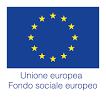 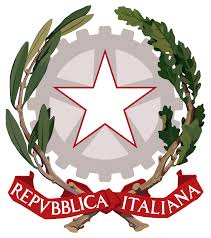 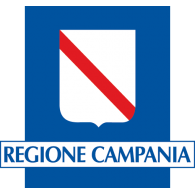 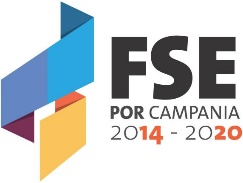 